ПРОЕКТО внесении изменений в Административный регламент предоставления муниципальным учреждением «Управление социальной поддержки населения администрации города Пятигорска» государственной услуги «Принятие решений о предоставлении субсидий на оплату жилого помещения и коммунальных услуг гражданам в соответствии со статьей 159Жилищного кодекса Российской Федерации, а также их предоставление», утвержденный постановлением администрации города Пятигорска от 13.05.2022 № 1716В соответствии с Федеральным законом от 6 октября 2003 года № 131-ФЗ «Об общих принципах организации местного самоуправления в Российской Федерации», с Федеральным законом от 27 июля 2010 года № 210-ФЗ «Об организации предоставления государственных и муниципальных услуг», Правилами предоставления субсидий на оплату жилого помещения и коммунальных услуг, утвержденными постановлением Правительства Российской Федерации от 14 декабря 2005 г. № 761 «О предоставлении субсидий на оплату жилого помещения и коммунальных услуг», постановлением Правительства Российской Федерации от 24 марта 2023 г.  № 444 «О внесении изменений в Правила предоставления субсидий на оплату жилого помещения и коммунальных услуг», Уставом муниципального образования города-курорта Пятигорска,-ПОСТАНОВЛЯЮ:1. Внести в Административный регламент предоставления муниципальным учреждением «Управление социальной поддержки населения администрации города Пятигорска» государственной услуги «Принятие решений о предоставлении субсидий на оплату жилого помещения и коммунальных услуг гражданам в соответствии со статьей 159Жилищного кодекса Российской Федерации, а также их предоставление», (далее – Административный регламент), утвержденный постановлением администрации города Пятигорска от 13.05.2022 № 1716, следующие изменения:1.1. Подпункты 2, 6 пункта 2.6.1 Административного регламента изложить в следующей редакции:«2) документ, удостоверяющий личность заявителя или его представителя - паспорт гражданина Российской Федерации, документ подтверждающий полномочия представителя - доверенность, оформленная надлежащим образом в соответствии с законодательством Российской Федерации;6) сведения о доходах заявителя и членов его семьи, учитываемых при решении вопроса о предоставлении субсидии, в т.ч. доходы граждан, являющиеся по отношению к получателю субсидии или членам его семьи, независимо от раздельного или совместного проживания:а) супругом (супругой);б) родителями или усыновителями несовершеннолетних детей;в) несовершеннолетними детьми, в том числе усыновленными».1.2. Абзац второй подпункта 7 пункта 2.6.1 Административного регламента изложить в следующей редакции:«Совокупный доход семьи или одиноко проживающего гражданина для предоставления субсидии определяется за 6 календарных месяцев, предшествовавших месяцу перед месяцем подачи заявления о предоставлении субсидии».1.3. Подпункт 1 пункта 2.6.3 Административного регламента изложить в следующей редакции:«1) документ, удостоверяющий личность заявителя или его представителя - паспорт гражданина Российской Федерации, документ подтверждающий полномочия представителя - доверенность, оформленная надлежащим образом в соответствии с законодательством Российской Федерации».1.4. Подпункты 1, 2 пункта 2.6.4 Административного регламента изложить в следующей редакции:«1) документ, удостоверяющий личность заявителя или его представителя - паспорт гражданина Российской Федерации, документ подтверждающий полномочия представителя - доверенность, оформленная надлежащим образом в соответствии с законодательством Российской Федерации;2) заявление об изменении способа выплаты (выплатных реквизитов) предоставления субсидии на оплату жилого помещения и коммунальных услуг согласно приложению 3 к Административному регламенту».1.5. Пункт 2.9.2 Административного регламента изложить в следующей редакции:«2.9.2. Основанием для приостановления предоставления субсидии является неисполнение получателем субсидий в течение месяца требований, указанных в подпункте 2.6.3 Административного регламента.При наличии уважительных причин возникновения вышеуказанного условия (например: стационарное лечение, смерть близких родственников, невыплата заработной платы в срок) предоставление субсидии возобновляется по решению Управления.При отсутствии уважительных причин возникновения вышеуказанного условия,предоставление субсидии возобновляется  по решению Управления после выполнения заявителем требований, указанных в подпункте 2.6.3 Административного регламента».1.6. Подпункт 4 пункта 2.9.3 Административного регламента изложить в следующей редакции:«4) наличия у получателя субсидии подтвержденной вступившим в законную силу судебным актом непогашенной задолженности по оплате жилых помещений и коммунальных услуг, которая образовалась за период не более чем 3 последних года».1.7. Абзац третий подпункта 3.2.4.2 пункта 3.2.4 Административного регламента изложить в следующей редакции:«Результатом административной процедуры является направление заявителю решения о предоставлении субсидии по форме согласно приложению 6 лист 2 (с памяткой) к Административному регламенту или об отказе в предоставлении субсидии согласно приложению 7 к Административному регламенту».1.8. Пункт 3.2.8 Административного регламента изложить в следующей редакции:«3.2.8. Изменение способа выплаты (выплатных реквизитов) субсидии.3.2.8.1. Основанием для начала административной процедуры является поступление в Управление или МФЦ документов, указанных в подпункте 2.6.4 Административного регламента.Содержание административной процедуры включает в себя прием заявления об изменении способа выплаты (выплатных реквизитов) предоставления субсидии на оплату жилого помещения и коммунальных услуг и документов, проверка заявленных сведений в заявлении, выдача расписки-уведомления о приеме заявления об изменении способа выплаты (выплатных реквизитов) предоставления субсидии на оплату жилого помещения и коммунальных услуг, изменение в АСП способа выплаты (выплатных реквизитов) и направление заявителю выплат субсидии по новым реквизитам (новым способом).Указанная административная процедура выполняется специалистом Управления или МФЦ, ответственным за прием и регистрацию документов.3.2.8.2.Результатом административной процедуры является направление последующих выплат субсидии по новым реквизитам (новым способом).Критериями принятия решения об изменении способа выплаты (выплатных реквизитов) субсидии наличие заявления, подтверждающего изменение способа выплаты (выплатных реквизитов) предоставления субсидии на оплату жилого помещения и коммунальных услуг.Общий максимальный срок выполнения административной процедуры составляет один рабочий день».1.9. Приложение 1а к Административному регламенту изложить в новой редакции согласно приложению 1 к настоящему постановлению.1.10. Приложение 2 к Административному регламенту изложить в новой редакции согласно приложению 2 к настоящему постановлению.1.11. Приложение 3 к Административному регламенту изложить в новой редакции согласно приложению 3 к настоящему постановлению.1.12. Приложение 5 к Административному регламенту изложить в новой редакции согласно приложению 4 к настоящему постановлению.1.13. Приложение 6 к Административному регламенту изложить в новой редакции согласно приложению 5 к настоящему постановлению.2. Контроль за выполнением настоящего постановления возложить на заместителя главы администрации города Пятигорска Карпову В.В.3. Настоящее постановление вступает в силу со дня его официального опубликования.Глава города Пятигорска                                                             Д.Ю. Ворошилов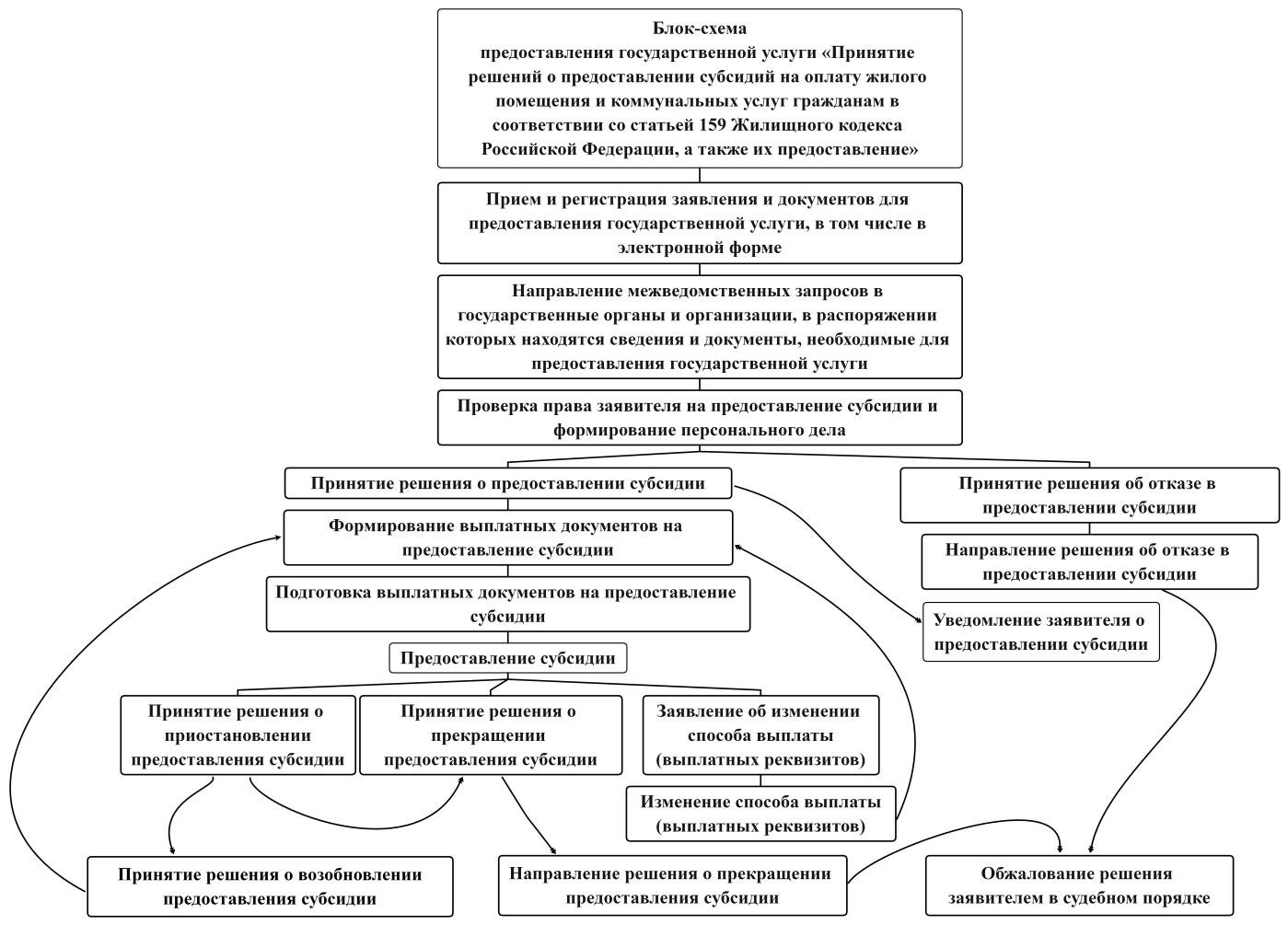 Заместитель главы администрации города Пятигорска, управляющий делами                                               администрации города Пятигорска                                                  А.А.МалыгинаЗАЯВЛЕНИЕ №______________о предоставлении субсидии на оплату жилого помещения и коммунальных услуг1. Я являюсь (нужное отметить):2. Прошу предоставить субсидию на оплату жилого помещения и коммунальных услуг мне и членам моей семьи в настоящее время зарегистрированных по месту постоянного жительства в жилом помещении по адресу: г. Пятигорск, _______________________________________________________:Прошу учесть при предоставлении субсидии сведения, доходы граждан, являющихся членами семьи, но не зарегистрированных по указанному выше адресу:По месту постоянного жительства нами потребляемые следующие виды коммунальных услуг:Для получения субсидии предоставляю следующие документы (сведения):  
об основании владения и пользования жилым помещением (договор найма, безвозмездного пользования ит.д.) ______шт;о платежах за жилое помещение и коммунальные услуги, начисленных за последний месяц ___шт;о доходах заявителя и членов его семьи _______шт;
о мерах социальной поддержки _______шт;
о регистрации по месту жительства _______шт;
о гражданстве (паспорт, свидетельство о рождении) _______шт;
другие____________________________________________________________________________.4. Ознакомлен(а) с Правилами предоставления субсидий на оплату жилого помещения и коммунальных  услуг, утвержденными постановлением Правительства РФ от 14.12.2005 г. № 761.5. Уведомлен(а) об обязанности:- использовать субсидии только для оплаты жилого помещения и коммунальных услуг, в соответствии со статьями 154, 155 Жилищного кодекса Российской Федерации;- предоставления документов или их копий, не позднее10 рабочих дней со дня истечения срока предоставления последней субсидии, подтверждающих фактические расходы на оплату жилого помещения и коммунальных услуг, понесенные ежемесячно в течение срока получения последней субсидии;- предоставления документов подтверждающих изменения обстоятельств в семье (изменение места постоянного жительства, основания проживания, гражданства, состава семьи, материального положения и др. обстоятельств, которые повлекли утрату права на субсидию или повлекли изменение размера субсидии) в течение одного месяца после наступления указанных событий.6. Я даю свое согласие МУ «УСПН г. Пятигорска» на обработку и использование моих персональных данных, на осуществление проверки предоставленных мною сведений согласно Федеральному закону от 27.07.2006 г. № 152-ФЗ «О персональных данных».7. Прошу доставлять субсидии на оплату жилого помещения и коммунальных услуг через:- кредитную организацию: _______________________________________________________________(наименовании банка, № отделения)- через отделения почтовой связи путем доставки денежных средств по адресу регистрации по месту жительства ____________________________________________________________________________.«_____»______________20______г.                 ______________     _______________________(Подпись заявителя)                                                   (ФИО)Расписку – уведомление о приеме заявления о предоставлении субсидии на оплату жилого помещения и коммунальных услуг получил(а)   ___________________(подпись)«_____»______________20______г.                _____________       ________________________(Подпись и ФИО специалиста, принявшего заявление и документы)Приложение к заявлению о предоставлениисубсидии на оплату жилого помещения икоммунальных услугЯ подтверждаю, что предоставленные сведения о моих доходах и доходах членов моей семьи точные и исчерпывающие.Я и члены моей семьи предупреждены об ответственности за предоставление неполных или заведомо недостоверных сведений и документов в соответствии с законодательством Российской Федерации  и согласны на проведение их проверки.Заместитель главы администрации города Пятигорска, управляющий делами администрации города Пятигорска                                                 А.А.МалыгинаЗАЯВЛЕНИЕ об изменении способа выплаты (выплатных реквизитов) предоставления субсидии на оплату жилого помещения и коммунальных услугПрошу предоставить мне _______________________________________________________(ФИО полностью, дата рождения)субсидию на оплату жилого помещения и коммунальных услуг через:- кредитную организацию: _______________________________________________________________(наименовании банка, № отделения)- отделение почтовой связи путем доставки денежных средств по адресу регистрации по месту жительства_______________________________________________________________________.«_____»______________20______г.                 ______________       _______________________(Подпись заявителя)                                                   (ФИО)Расписку – уведомление о приеме заявления об изменении способа выплаты (выплатных реквизитов) предоставления субсидии на оплату жилого помещения и коммунальных услуг получил(а)   __________________(подпись)«_____»______________20______г.                ______________       _______________________(Подпись и ФИО специалиста, принявшего заявление и документы)-------------------------------------------------------------------------------------------------------------------(линия отрыва)Расписка – уведомлениео приеме заявления об изменении способа выплаты (выплатных реквизитов) предоставления субсидии на оплату жилого помещения и коммунальных услугЗаявлениеоб изменении способа выплаты (выплатных реквизитов) предоставления субсидии на оплату жилого помещения и коммунальных услугпринято специалистом_____________       ____________________             «_____»________________20______г.  (Подпись и ФИО специалиста, принявшего заявление )                                            (Дата принятия)Заместитель главы администрациигорода Пятигорска, управляющий делами администрации города Пятигорска                                                  А.А. МалыгинаРасписка – уведомление о приеме заявления о предоставлении субсидии на оплату жилого помещения и коммунальных услугОт _______________________________________________________________(фамилия, имя, отчество заявителя в родительном падеже)принято заявление о предоставлении субсидии на оплату жилого помещения и коммунальных услуг и следующие сведения (копии документов):1. ________________________________________________________________2. ________________________________________________________________3. ________________________________________________________________4. ________________________________________________________________5._________________________________________________________________специалистом ______________________________________ «_____»______________20______г.(фамилия, отчество специалиста, ответственного за прием документов)Решение о предоставлении (об отказе) в предоставлении субсидии будет принято в течение 10 рабочих дней со дня подачи заявления о предоставлении субсидии на оплату жилого помещения и коммунальных услуг.Телефон для справок: 8/8793/393183.Дата выдачи расписки – уведомления  «_____»______________20______г.Подпись специалиста, ответственного за прием заявления о предоставлении субсидии на оплату жилого помещения и коммунальных услуг и документов ____________________________Заместитель главы администрациигорода Пятигорска, управляющий делами администрации города Пятигорска                                               А.А. МалыгинаЛист 1Муниципальное учреждение «Управление социальной поддержки населения администрации города Пятигорска»РЕШЕНИЕ № ________ от ___________о предоставлении субсидии на оплату жилого помещения и коммунальных услуг Предоставить субсидию с «___»__________ 20___ г. по «____»__________20___ г. в размере _________________ рублей (ежемесячно), но не выше фактических расходов на оплату жилого помещения и коммунальных услуг._____________________________________________________________________________(фамилия, имя, отчество заявителя)_____________________________________________________________________________(адрес проживания)  Согласно заявлению субсидия предоставляется: ____________________________________(указывается способ выплаты, лицевой счет)Руководитель     ___________   ______________________________________(подпись)                                                    (расшифровка подписи)  М.П. Исполнитель     ___________   _______________________________________(подпись)                                                     (расшифровка подписи) Решение направлено ____________      _____________   __________________________(дата)                                              (подпись)                                (расшифровка подписи исполнителя)Решение получено   _____________      ____________    __________________________(если решение вручается лично)(дата)                                             (подпись)                                        (расшифровка подписи заявителя)------------------------------------------------------------------------------------------------------------------Лист 2Муниципальное учреждение «Управление социальной поддержки населения администрации города Пятигорска»РЕШЕНИЕ № ________ от ___________о предоставлении субсидии на оплату жилого помещения и коммунальных услуг _________________________________________________________________________(фамилия, имя, отчество заявителя)_________________________________________________________________________(адрес проживания) на период с «_____»______________ 20___ г. по «_____»________________20___ г.,  но не выше фактических расходов на оплату жилого помещения и коммунальных услугСогласно заявлению субсидия предоставляется  ____________________________________                                                                                                   (указывается способ выплаты)Вы обязаны, не позднее 10 рабочих дней с даты истечения срока предоставления субсидии, предоставить документы (квитанции) или их копии, подтверждающие расходы на оплату жилого помещения и коммунальных услуг, за последний период получения субсидий.Руководитель     ___________   ______________________________________(подпись)                                                    (расшифровка подписи)  М.П. Исполнитель     ___________   _______________________________________(подпись)                                                     (расшифровка подписи) _____________________________________________________________________________Оборотная сторона Лист 2ПАМЯТКА
получателя субсидии на оплату жилого помещения и коммунальных услугСрок предоставления субсидии и её размерСубсидия на оплату жилого помещения и коммунальных услуг предоставляется на шесть месяцев.При представлении заявления и всех необходимых документов с 1-го по 15-е число месяца субсидия предоставляется с 1-го числа этого месяца, а при представлении с 16-го числа до конца месяца - с 1-го числа следующего месяца.Размер предоставляемой субсидии не может превышать фактических расходов на оплату жилого помещения и коммунальных услугОбязанность получателя субсидииСвоевременно и полностью вносить плату за жилое помещение и коммунальные услуги,согласно нормам статьям 153,155 ЖК РФпредоставлять сведения о фактических расходах на оплату ЖКУ, не позднее 10 рабочих дней со дня истечения срока предоставления последней субсидии, понесенные ежемесячно в течение срока получения субсидии сообщить в МУ «УСПН города Пятигорска» в течение одного месяца о наступлении событий об изменениях:- места постоянного жительства, гражданства, размера доходов  своего или членов своей семьи;- основания проживания, изменении состава семьи.Ответственность получателя субсидийПолучатели субсидии несут ответственность за достоверность предоставленных сведений и документов в соответствии с законодательством РФ. Предоставление неполных и (или) заведомо недостоверных сведений является основанием для отказа в предоставлении субсидии.При превышении полученной субсидии над фактическими расходами на оплату жилого помещения и коммунальных услуг, а так же при выявлении предоставления недостоверных сведений, необоснованно полученная сумма субсидии удерживается в счет будущей субсидии. При отсутствии права на получение субсидии, заявитель обязан добровольно возвратить средства в бюджет Ставропольского края в размере превышения. При отказе от добровольного возврата необоснованно полученная субсидия истребуется по иску в судебном порядке.Заместитель главы администрациигорода Пятигорска, управляющий делами администрации города Пятигорска                                             А.А. МалыгинаПриложение 1к постановлению администрации города Пятигорскаот _____________ № ___________Приложение 1ак Административному регламенту предоставления муниципальным учреждением «Управление социальной поддержки населения администрации города Пятигорска» государственной услуги «Принятие решений о предоставлении субсидий на оплату жилого помещения и коммунальных услуг гражданам в соответствии со статьей 159 Жилищного кодекса Российской Федерации, а также их предоставление»Приложение 2к постановлению администрации города Пятигорскаот _____________ № ___________Приложение 2к Административному регламенту предоставления муниципальным учреждением «Управление социальной поддержки населения администрации города Пятигорска» государственной услуги «Принятие решений о предоставлении субсидий на оплату жилого помещения и коммунальных услуг гражданам в соответствии со статьей 159 Жилищного кодекса Российской Федерации, а также их предоставление»Начальнику МУ «УСПН г. Пятигорска»Павленко Т.Н.от(ФИО полностью)Телефон: пользователем жилого помещения государственного (муниципального) жилищного фонда;нанимателем жилого помещения по договору найма в частном жилищном фонде; членом жилищного или жилищно-строительного кооператива;собственником жилого помещения.№ п/п/ФИОДата рожденияСтепень родства с заявителемКатегория (пенсионер, Ветеран труда, инвалид и т.д.)№ п/п/ФИОДата рожденияСтепень родства с заявителемКатегория (пенсионер, Ветеран труда, инвалид и т.д.)1. Центральное отопление__________________________ 
2. Газовое отопление ______________________________ 
3. Горячее водоснабжение__________________________ 
4. Наличие ванны, душа, раковины__________________  
5. Лифт, мусоропровод____________________________  
6. Газовые плита и колонка_________________
7. Газовая плита (в домах с цент-ным отоплением) _____8. Газовая плита (в неблагоустроенных домах) ____
 9. Водоснабжение в квартире (доме)_____________
10. Канализация в квартире (доме)_______________
11. Дворовое водоснабжение ___________________
12. Дворовая канализация ______________________
13. Коммунальная (с подселением)_______________
14. Общежитие ______________________________на лицевой счетПолучаете ли Вы и (или) члены Вашей семьи следующие виды доходовПолучаете ли Вы и (или) члены Вашей семьи следующие виды доходовДа/нет1выплаты (предусмотренные системой оплаты труда), учитываемые при расчёте среднего заработка;2средний заработок, сохраняемый в случаях, предусмотренных трудовым законодательством;3компенсация, выплачиваемая государственным органом или общественным объединением за время исполнения государственных или общественных обязанностей;4выходное пособие, выплачиваемое при увольнении, компенсация при выходе в отставку, заработная плата, сохраняемая на период трудоустройства при увольнении в связи с ликвидацией организации, сокращением численности или штата работников;5пенсии, компенсационные выплаты и дополнительное ежемесячное материальное обеспечение пенсионеров;6ежемесячное пожизненное содержание судей, вышедших в отставку;7стипендии, выплачиваемые обучающимся в учреждениях начального, среднего и высшего профессионального образования;8пособие по безработице, материальная помощь и иные выплаты безработным гражданам;9пособие по временной нетрудоспособности, пособие по беременности и родам;10ежемесячное пособие на ребенка;11ежемесячное пособие на период отпуска по уходу за ребенком до достижения им возраста 1,5 лет и ежемесячные компенсационные выплаты гражданам, состоящим в трудовых отношениях на условиях трудового договора и находящимся в отпуске по уходу за ребенком до достижения им 3-летнего возраста;12ежемесячное пособие супругам военнослужащих, проходящих военную службу по контракту;13ежемесячная компенсационная выплата неработающим женам лиц рядового и начальствующего состава органов внутренних дел РФ и учреждений уголовно-исполнительной системы;14ежемесячные страховые выплаты по обязательному социальному страхованию от несчастных случаев на производстве и профессиональных заболеваний;15доходы от реализации и сдачи в аренду (наем) недвижимого имущества (земельных участков, домов, квартир, дач, гаражей, земельных паёв), транспортных средств;16доходы от реализации плодов и продукции личного подсобного хозяйства (многолетних насаждений, огородной продукции, продукционных и демонстрационных животных, птицы, пушных зверей, пчел, рыбы);17денежное довольствие военнослужащих, сотрудников органов внутренних дел РФ, учреждений и органов уголовно-исполнительной системы, таможенных органов РФ и др. органов правоохранительной службы, а также дополнительные выплаты, носящие постоянный характер, и продовольственное обеспечение, установленные законодательством РФ;18единовременное пособие при увольнении с военной службы, из органов внутренних дел РФ, учреждений и органов уголовно-исполнительной системы, таможенных органов РФ, других органов правоохранительной службы;19оплата работ по гражданско-правовым договорам;20материальная помощь, оказываемая работодателями своим работникам, в том числе бывшим, уволившимся в связи с выходом на пенсию по инвалидности или по возрасту;21авторские вознаграждения, получаемые в соответствии с законодательством РФ;22доходы от занятий предпринимательской деятельностью или крестьянского (фермерского) хозяйства;23доходы по акциям и другие доходы от участия в управлении собственностью организации;24алименты, получаемые членами семьи;25проценты по банковским вкладам;26наследуемые и подаренные денежные средства;27денежных выплат, предоставленных гражданам в качестве мер социальной поддержки по оплате ЖКУ;28доходов, полученных от сдачи жилых помещений в поднаем;29компенсаций на оплату жилого помещения и коммунальных услуг;30денежных средств, выделяемых опекуну (попечителю) на содержание подопечного;31денежных средств, направленных на оплату обучения в образовательных учреждениях всех типов, в случаях, когда такая оплата производится не из собственных доходов обучающихся либо проживающих совместно с ним членов его семьи, а за счет средств иных лиц, предоставляемых на безвозмездной и безвозвратной основе;32доходов, полученных от заготовки древесных соков, сбора и реализации (сдачи) дикорастущих плодов, орехов, грибов, ягод, лекарственных и пищевых растений или их частей, других лесных пищевых ресурсов;33доходов охотников-любителей, получаемых от сдачи добытых ими пушнины, мехового или кожевенного сырья либо мяса диких животных;34другие виды доходов, не указанные в данном списке:3434Заявитель:Информацию принял(а):(подпись)(подпись должностного лица)(расшифровка подписи заявителя)(расшифровка подписи должностного лица)(дата предоставления информации)(дата принятия информации) Приложение 3к постановлению администрации города Пятигорскаот _____________ № ___________Приложение 3к Административному регламенту предоставления муниципальным учреждением «Управление социальной поддержки населения администрации города Пятигорска» государственной услуги «Принятие решений о предоставлении субсидий на оплату жилого помещения и коммунальных услуг гражданам в соответствии со статьей 159 Жилищного кодекса Российской Федерации, а также их предоставление»Начальнику МУ «УСПН г. Пятигорска»Павленко Т.Н.от(ФИО полностью)Телефон:на лицевой счетПриложение 4к постановлению администрации города Пятигорскаот _____________ № ___________Приложение 5к Административному регламенту предоставления муниципальным учреждением «Управление социальной поддержки населения администрации города Пятигорска» государственной услуги «Принятие решений о предоставлении субсидий на оплату жилого помещения и коммунальных услуг гражданам в соответствии со статьей 159 Жилищного кодекса Российской Федерации, а также их предоставление»Приложение 5к постановлению администрации города Пятигорскаот _____________ № ___________Приложение 6к Административному регламенту предоставления муниципальным учреждением «Управление социальной поддержки населения администрации города Пятигорска» государственной услуги «Принятие решений о предоставлении субсидий на оплату жилого помещения и коммунальных услуг гражданам в соответствии со статьей 159 Жилищного кодекса Российской Федерации, а также их предоставление»